INLAND WATERS AND TOWING COMMITTEEMEETING AGENDA – THURSDAY, OCT. 27, 2:00-3:00 PMAt the offices of Liskow & Lewis, LLPOne Shell Square, Suite 5000701 Poydras StreetNew Orleans LA 70139Dial In Number:  (605) 562-0020Enter Access Code:  130-270-697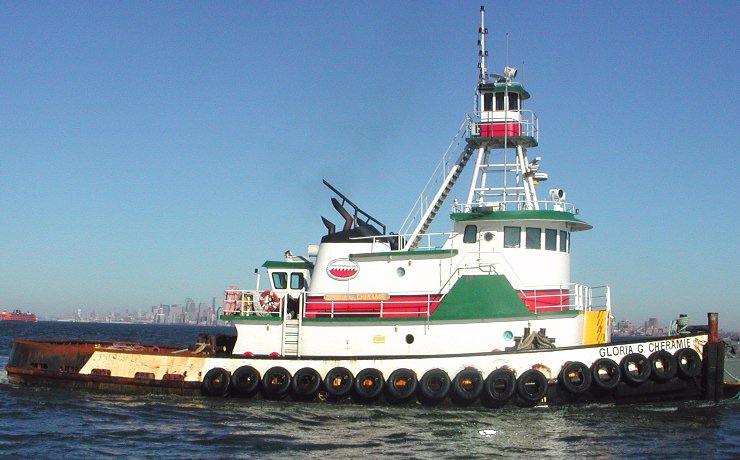 BRIEF INTRODUCTION.  Committee Chair, Kent Roberts.MAIN PANEL PROGRAM:  Subchapter M:  It’s Finally Here - Now What Do We Do (and What Should Lawyers be Worried About):  A Panel from the Perspectives of the Coast Guard, Industry, and a Lawyer CAPT Shannon Gilreath.  Chief, Coast Guard Office of Maritime and International Law.  Open issues in implementation and incentivizing the TSMS option over the Coast Guard option; changes and Coast Guard expectations in casualty investigations.Rene Cheramie, President, A.R. Cheramie Marine Management, Inc.A look at their ISM based SMS & compliance with SubM for a TSMS; compliance timeline operators need to be aware of; industry’s thoughts on how SubM will affect casualty investigations; issues of attorney client privilege in casualty investigation, and other industry concerns.Barrett Rice, Maritime Attorney, Jones Walker, New OrleansStatutory fault/neg per se issues; how SubM intersects with the Pennsylvania Rule; conducting casualty investigations to comply with SubM and attempting to preserve privilegeOther BusinessRespectfully,C. Kent Roberts,Chair